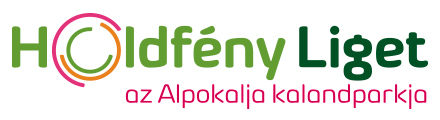 Hozzájáruló nyilatkozat(Kérjük nagy, nyomtatott betűkkel kitölteni)Alulírott (felelősségvállaló neve) …	(címe)	alatti lakos,mint a (fiatalkorú/kiskorú neve)	(címe) 	 alatti lakos,felügyeletére jogosult és kötelezett személy, ezennel hozzájárulásomat adom ahhoz, hogy a felügyeletemre bízott kiskorú a Telekaland Kft. erdei kötélpályáját és a cég által rendelkezésemre bocsátott felszerelést (beülő, hevederek, karabinerek, kantár, csiga, sisak), melynek értéke 70.000,- Ft, azaz hetvenezer forint, Gyöngyösfaluban, az Erdei Kötélpályán igénybe vegye saját felelősségére és az én felelősségemre. Használat után az eszközöket haladéktalanul visszaszolgáltatom az üzemeltető képviselője részére. Tudomásul veszem, hogy 4 óra használat elteltét követően a mindenkori árlista szerint érvényes kiegészítő díjat kell megfizetnem.Átadott beülő sorszáma:…………..……...	  	Átadott sisak sorszáma:……………………….Tudomásul veszem, hogy ennek a kötélpályának a használata veszélyes szabadidős elfoglaltság, melyet azon személyek folytathatnak, akiknek fizikai és szellemi képességei lehetővé teszik, hogy az üzemeltető által a Kötélpálya Használati Szabályzatában meghatározott biztonsági követelményeknek megfelelően használják a pályát. Aláírásommal tanúsítom és elismerem, hogy a Kötélpálya Használati Szabályzatát megismertem és azt magamra nézve kötelező érvényűnek elfogadom, továbbá tanúsítom, hogy a kötelező oktatásban a felügyeletemre bízott kiskorú személy részesült.Kijelentem, hogy a felügyeletemre bízott kiskorú személyben okozott sérülés vagy egyéb kár esetén a Telekaland Kft., aki az erdei kötélpályát üzemelteti, nem vonható felelősségre. Vállalom a felügyeletemre bízott kiskorú személy által okozott kárért a felelősséget.Gyöngyösfalu, 20 ……………………………..			Aláírás (gondviselő/felügyelő)Hozzájáruló nyilatkozat(Kérjük nagy, nyomtatott betűkkel kitölteni)Alulírott (felelősségvállaló neve) …	(címe)	alatti lakos,mint a (fiatalkorú/kiskorú neve)	(címe) 	 alatti lakos,felügyeletére jogosult és kötelezett személy, ezennel hozzájárulásomat adom ahhoz, hogy a felügyeletemre bízott kiskorú a Telekaland Kft. erdei kötélpályáját és a cég által rendelkezésemre bocsátott felszerelést (beülő, hevederek, karabinerek, kantár, csiga, sisak), melynek értéke 70.000,- Ft, azaz hetvenezer forint, Gyöngyösfaluban, az Erdei Kötélpályán igénybe vegye saját felelősségére és az én felelősségemre. Használat után az eszközöket haladéktalanul visszaszolgáltatom az üzemeltető képviselője részére. Tudomásul veszem, hogy 4 óra használat elteltét követően a mindenkori árlista szerint érvényes kiegészítő díjat kell megfizetnem.Átadott beülő sorszáma:…………..……...	  	Átadott sisak sorszáma:……………………….Tudomásul veszem, hogy ennek a kötélpályának a használata veszélyes szabadidős elfoglaltság, melyet azon személyek folytathatnak, akiknek fizikai és szellemi képességei lehetővé teszik, hogy az üzemeltető által a Kötélpálya Használati Szabályzatában meghatározott biztonsági követelményeknek megfelelően használják a pályát. Aláírásommal tanúsítom és elismerem, hogy a Kötélpálya Használati Szabályzatát megismertem és azt magamra nézve kötelező érvényűnek elfogadom, továbbá tanúsítom, hogy a kötelező oktatásban a felügyeletemre bízott kiskorú személy részesült.Kijelentem, hogy a felügyeletemre bízott kiskorú személyben okozott sérülés vagy egyéb kár esetén a Telekaland Kft., aki az erdei kötélpályát üzemelteti, nem vonható felelősségre. Vállalom a felügyeletemre bízott kiskorú személy által okozott kárért a felelősséget.Gyöngyösfalu, 20 ……………………………..			Aláírás (gondviselő/felügyelő)